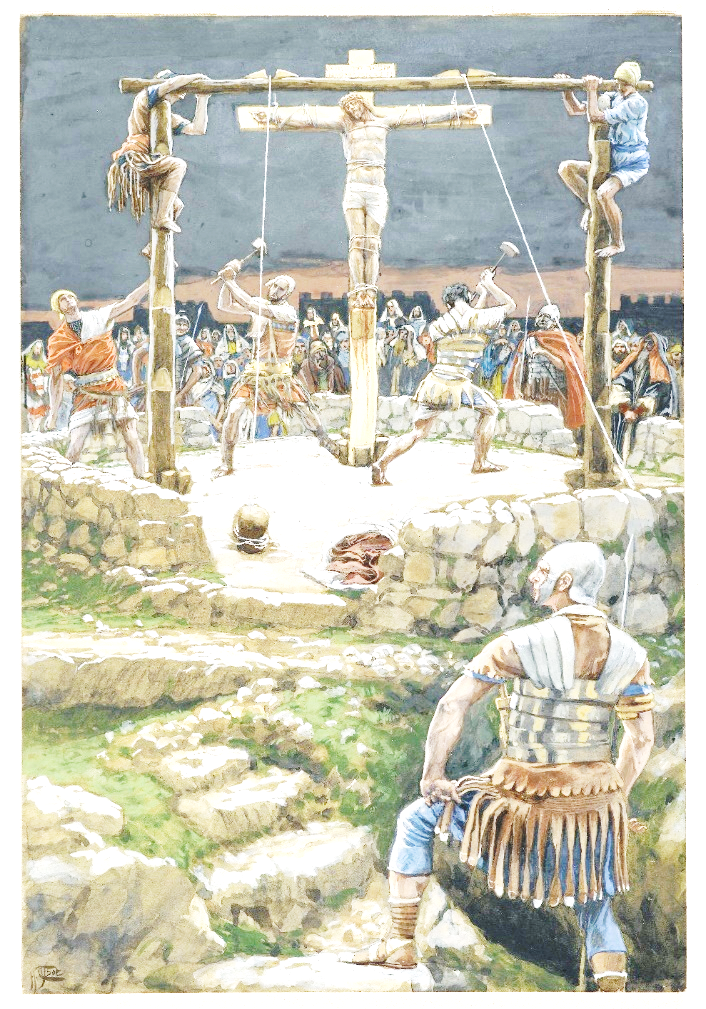 Ash Wednesday 10 February 2016 ~ 7:00 p.m. Zion Lutheran Church & School Kearney, NE + (308) 234-3410Rev. James DeLoach, Pastor + (308) 627-5260 Tony Splittgerber, Principal + (308) 293-0168A WARM WELCOME TO OUR GUESTSPlease sign our guest book in the narthex and let us know how we can be of service to you.  If you are a member in good standing of a sister LC-MS congregation, we invite you to commune with us.  Members of other church bodies with whom we are not in confessional fellowship are asked to please refrain from communing.  Our pastor will be happy to visit with you about our desire for true unity in Christ and how that is connected to our communion practice.  All communicants need to register in the narthex prior to the service.✤        ✤       ✤Gathering in silence this evening you are asked to prepare for confession by meditating upon Psalm 32, 51, 90, the Ten Commandments (p. 321-322), or Christian Questions with Their Answers (p. 329-330).  Due to the somber character of this service, we will speak all the responses in the liturgy while singing the canticles.Ash Wednesday marks the beginning of Lent, the Christian’s 40-day journey with the Lord to the cross and tomb to await the proclamation of Easter. The 40 days remind us of several biblical events: Jesus’ 40-day fast at the beginning of his ministry; Moses’ stay on Mt. Sinai at the giving of the law; Elijah’s fast on his way to the mountain of God. Ash Wednesday begins the Christian’s Lenten journey with a reminder of our mortality and a call to repentance. The ancient practice of imposing ashes on the foreheads of the faithful is observed today by Christians of many traditions and gives Ash Wednesday its name. The church father Tertullian (c160-215AD) writes of the practice as a public expression of repentance and of our human frailty that stands in need of Christ. The ashes remind us that the “wages of sin is death.” They are applied in the form of a cross to remind us of Christ’s victory for us over sin and death.  From 6:40 to 6:55pm those who desire to receive the sign of ashes shall come forward up the center aisle and stand in front of the pastor.  He will apply ashes to the forehead in the form of a small cross and say, “Remember that you are dust, and to dust you shall return.” The recipient shall then return via the side aisles. Unconfirmed children may come forward at their parents’ discretion.  HYMN #419 ~ 			Savior, When in Dust to Thee INVOCATION			184 CONFESSION & ABSOLUTION		184 PSALM 51:1-13	(prayed responsively by ½ verse)   KYRIE	186 SALUTATION and COLLECT OF THE DAY	189 OLD TESTAMENT                 		Joel 2:12-19P: This is the Word of the Lord.   C: Thanks be to God. GRADUAL	(based on Hebrews 12:2)P:	 	[Oh, come,] let us fix our eyes on Jesus,C:	 	the Author and Perfecter of our faith,P:		Who for the joy set before Him endured the cross, 			scorning its shame,C:	and sat down at the right hand of the throne of God.EPISTLE READING       2 Corinthians 5:20b-6:10P: This is the Word of the Lord.	C: Thanks be to God. LENTEN VERSE 	(Spoken responsively)P:  Return to the Lord, your God,C:  for He is gracious and merciful,P:  slow to anger, and abounding in steadfast love, C:  and abounding in steadfast love. HOLY GOSPEL                  	Matthew 6:16-21(The responses before and after the Gospel are on pages 190-191.) NICENE CREED	191 HYMN #423 ~ 		Jesus, Refuge of the Weary THE SERMON OFFERTORY & PRAYER OF THE CHURCH		192-193 THE SHARING OF THE PEACE & THE OFFERINGSoloist ~ God Loved the World, So That He Gave PREFACE & SANCTUS							194-195  LORD’S PRAYER 	 196 THE WORDS OF OUR LORD 	 197 PAX DOMINI & AGNUS DEI 					197-198 THE DISTRIBUTION#609 ~ Jesus Sinners Doth Receive#610 ~ Lord Jesus, Think on Me#611 ~ Chief of Sinners Though I Be NUNC DIMITTIS & THANKSGIVING 			200-201 SALUTATION & BENEDICAMUS				201-202  BENEDICTION										  202 HYMN #718 ~ 							Jesus, Lead Thou OnServing Zion This EveningPreacher:  Pr. James DeLoach	Organist: Teresa LeisingElder:  Ken Hockemeier		Soloist:  Kassidy RixstineUsher Captain:  Fred Flessner 	Altar Guild:  Denae Kuhl                          Keith Nuttelman                      Shirley HelmbrechtAcolyte:  Makayla Kirchner		 P:Let us pray.Almighty and everlasting God, You despise nothing You have made and forgive the sins of all who repent.  Create in us new and contrite hearts that confessing our sins and acknowledging our wretchedness we may receive from You full pardon and forgiveness; through Jesus Christ, Your Son, our Lord, who lives and reigns with You and the Holy Spirit, one God, now and forever.C:Amen.